Ms. CarrascoChican@ StudiesMy Grandma/Grandpa/Tio/Tia’s LifeDraw your family member on the back of this sheet OR print a picture and stick it to the back of this sheet.  Interview this person and share the most proud characteristics. Put captions like the example picture.  Be creative, have fun.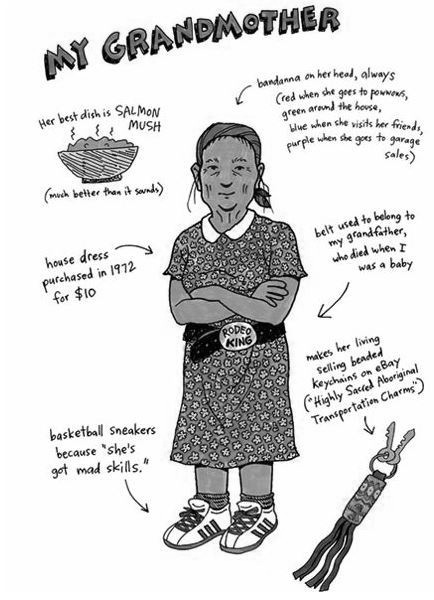 